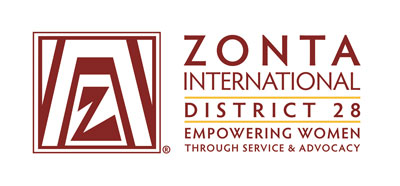 Mentoring-Programm D28W4W Zonta MentoringProfile sheet for mentors (All inputs are treated striktly confidential and are only used for Pairing with a suitable Mentee)Personal input1. Please explain your current professional or private position (company; industry; faculty; position in the organization, family) and your tasks and responsibilities:2. Please briefly outline your education and (previous) career:3. Please describe why you would like to participate in the mentoring program as a Zonta mentor:4. What can you give your mentee (specific experience and knowledge - professional or private, insights, networks, volunteer positions alongside Zonta, etc.)?
5. Have you already gained experience as a mentor - or in a similar role?6. What do you expect from your Mentee? 7. Is there anything we should consider when choosing your mentee?8. Is there any additional information or advice that is important to you (also with regard to the organization and support of the D28 mentoring program)?Thanks very much for your efforts!Please mail this document till xx.xx.xx to xxxx@D28Mentoring.comPlease direct any further questions to:….Name, First NameAddress (private or professional)Mobile/Phone availabilities:Professional                    Private:                    Mobil: Email / Skype etc.Age:Family statusChildrenZonta-Membership         Club:                                                      since:        